Sample Course Outline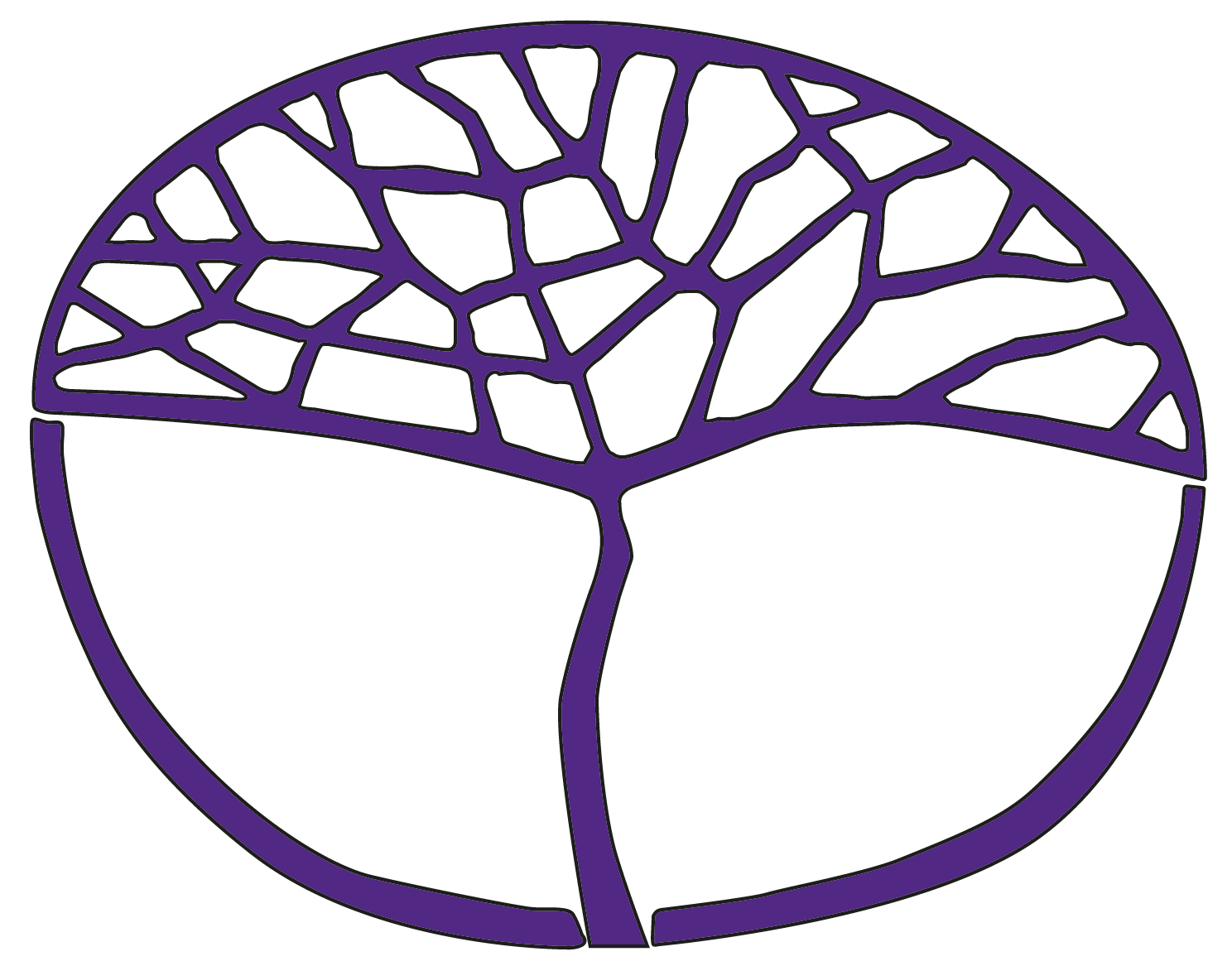 Engineering StudiesATAR Year 12Copyright© School Curriculum and Standards Authority, 2015This document – apart from any third party copyright material contained in it – may be freely copied, or communicated on an intranet, for non-commercial purposes in educational institutions, provided that the School Curriculum and Standards Authority is acknowledged as the copyright owner, and that the Authority’s moral rights are not infringed.Copying or communication for any other purpose can be done only within the terms of the Copyright Act 1968 or with prior written permission of the School Curriculum and Standards Authority. Copying or communication of any third party copyright material can be done only within the terms of the Copyright Act 1968 or with permission of the copyright owners.Any content in this document that has been derived from the Australian Curriculum may be used under the terms of the Creative Commons Attribution 4.0 International licence.DisclaimerAny resources such as texts, websites and so on that may be referred to in this document are provided as examples of resources that teachers can use to support their learning programs. Their inclusion does not imply that they are mandatory or that they are the only resources relevant to the course.Sample course outlineEngineering Studies ATAR Year 12Unit 3 and Unit 4Semester 1Semester 2WeekKey teaching points1–3Overview of unit and course outlineIntroduction to Engineering design process, and development of a design folioEngineering design processInvestigatingdevelop a comprehensive design briefidentify and assess existing solutions or similar products that are identified using a variety of research skillsresearch and critique materials and components relevant to the design briefMaterials define and classify types of materialsTask 1 Part A: Design project one 4–8Investigating consider different and appropriate sources of energyEnergy relationships betweenenergypowerworkdifferent forms of energynon-renewable sourcesfossil fuels: coal, gas and oilnuclearrenewable sources of energysolar: thermal, biomass, photovoltaic and wind, including wavesgravity: tidal and hydroelectricgeothermalanalyse the impacts on society and the environment of obtaining and using non-renewable and renewable sources of energyTask 1 Part B: Design project one Engineering design processDevising produce annotated pictorial drawings of design ideasproduce annotated orthographic drawings of design ideasanalyse and justify the choice of option to be used as the solutionTask 2: Devise concepts for project one and select the best option for the solutionSpecialist engineering fields MechanicalMaterials All dot points and sub dot points in this section of Unit 3 of the syllabusapply the processes for steel alloysanalyse stress verses strain graphs for the common materialsuse of formulae for stress, strain and Young’s Modulusconvert between the stress unitsderive values from graphical and tabled dataproperties of materialsorMechatronics Electrical/electronicsrecognise the circuit symbols for components listed in this section of Unit 3 of the syllabusdescribe general characteristics of components read and sketch simple circuit diagrams that contain the components that relate to microcontroller and interfacing circuitsapply markingsfixed value resistors – 4 band E12 seriescapacitors: pF, nF and μFserial numbers – data sheetspin outs: voltage regulator, transistor and integrated circuitsLaws and principlesRecognise and use all formula Productionsafetyelectricaldrillingsolderingdesign printed circuit boardssingle sided through holepopulate a through hole printed circuit boardsoldering technique using correct equipmentidentify and correct soldering faultsmeasure resistance, voltage and current using a digital multimeterQuantities and Unit prefixesUse terms listed in this section of Unit 3 of the syllabusSystems and ControlNature of control systemssystems/control diagramsloop systems listed in the syllabusProgramming All dot points and sub dot points listed in this section of Unit 3 of the syllabusflowchartsinterpret flowcharts and explain functions draw flowchart given specificationsidentify and correct fault(s) in a flowchartsystems/control diagramspulse width modulation (PWM)9–10Fundamental engineering calculationsUse terms and perform calculations listed in this section of Unit 3 of the syllabusEngineering design processDevisingproduce annotated, pictorial drawings of design ideasproduce annotated, orthographic drawings of design ideasanalyse and justify the choice of option to be used as the solutionTask 2 (continued): Devise concepts for project one and select the best option for the solutionConduct more research, produce and refine sketches and drawings of concepts, and evaluate these to select the best option for the solutionQuantity estimatesUse terms and perform calculations listed in this section of Unit 3 of the syllabusEngineering design processProducing present specifications for the selected solution dimensioned pictorial and orthographic drawingsorthographic drawings and sketches as 3rd angle projections and include lines and dimensioningmaterials selection parts listscosting of prototype or working modelTask 3: Produce specifications for the selected solution for project one: working drawings, lists of materials and estimated costing, and develop production plan on a timeline10–13Specialist engineering fieldsMechanicalStatics All dot points and sub dot points of Unit 3 of the syllabusapply moments formula to determine one unknown where the applied force may need to be resolved into its component forces, to contain no more than two vector resolutions apply the three conditions for equilibrium and use the formulae to determine one unknown variablecalculate applied forces as vertical and horizontal with no more than one angular force requiring trigonometry to resolve for its horizontal and vertical componentsuse ‘conditions of equilibrium’ formulae to determine the reaction forces at a structure’s supports (two supports only)use ‘conditions of equilibrium’ formulae to solve for one unknown external force or distance variableuse moments formula to determine the reaction forces at a beam’s supportsconstruct shear force and bending moment diagrams for simple supported beams (horizontal and supported at both ends) or simple cantilevers (horizontal and supported at one end)calculate shear force (SF) values finding the SF to the left and right of specified pointscalculate bending moment (BM) values at specified points, including the magnitude and position of the maximum bending momentorMechatronics Interfacing with microcontroller Include all dot points and sub dot points of Unit 3 of the syllabusnature of microcontrollerpower supplydigital inputanalogue inputanalogue to digital conversion (ADC)Producing develop and use timeline for construction and testing of solutionconstruct solutions by selecting and using appropriate tools and machines and by following safe work practicestest the solution for correct function and document using checklists and test dataTask 4: Production of project oneConstruct the proposed solution, using prepared production plan, materials and available equipment Record progress in design folio, including any modifications and changes to the design and processes during production14–15Engineering design processEvaluating evaluate the final solution in terms of:meeting the requirements of the design brief safety, function and finish of the productmodifications and changes to the design and processes during production refinements and changes for future developmentTask 5: Evaluate completed project oneWritten report on, and photographs of, completed project oneTask 6: Semester 1 Examination of approximately 2.5 hours using modified examination design brief from the Year 12 syllabusWeekKey teaching points1–3Overview of unit and assessment requirements Reintroduction to Engineering design process and development of a design folioEngineering design processInvestigatingdevelop a comprehensive design briefidentify and assess existing solutions or similar products that are identified using a variety of research skillsresearch and critique materials and components relevant to the design briefconsider different and appropriate sources of energyTask 7: Design project twoNote: project two may be completely separate from project one or it may be the extension of the theme used for project one.4–7Materials Include all sub dot points of this section of Unit 4 of the syllabusdefine physical properties of materialsfitness for purposeidentify and justify the required properties of a material for a specified applicationEngineering design processDevising produce annotated pictorial drawings of design ideasproduce annotated orthographic drawings of design ideasanalyse and justify the choice of option to be used as the solutionTask 8: Devise concepts for project two and select the best option for the solution4–7Specialist engineering fields Mechanical Materialsdefine Factor of Safety (FS) as the ratio of ultimate failure stress to safe working stressuse the formula to determine one unknown variableStatics calculate second moment of area for material cross-sections using sub dot point formulas in this section of Unit 4 of the syllabusDeflection of beams calculate one unknown variable using one of the four beam deflection formulae deflection scenarios, when solving for ‘y’, are to be calculated in isolation and a maximum of two load scenarios in total may be combined to give the final deflection sum using notes and sub dot point formulas in this section of Unit 4 of the syllabusMethod of sections for simply supported pin-jointed trusses use the formula to determine the reaction forces at the supports of horizontal, simply supported pin-jointed trusses, where all external forces are verticalcalculate the forces in no more than three members in a simple pin-jointed truss by using the method of sections. Sectioning lines shall remain straight whilst crossing the maximum three members. The moment arm, not the force, shall be the variable requiring trigonometry in determining any particular moment required. All external forces are to be vertical onlyorMechatronicsLaws and principles7–9Fundamental engineering calculationsUse terms and perform calculations using sub dot point formulas listed in section of Unit 4 of the syllabusVolume, Density, Quantity Estimates, Energy, Efficiency and Unfamiliar formula Engineering design processDevisingproduce annotated pictorial drawings of design ideasproduce annotated orthographic drawings of design ideasanalyse and justify the choice of option to be used as the solutionTask 8 (continued): Devise concepts for project two and select the best option for the solutionprogress through theory, refine drawings and concepts to the best possible solutionEngineering design processProducing present specifications for the selected solution dimensioned pictorial and orthographic drawingsorthographic drawings and sketches as 3rd angle projections, and include lines and dimensioninglist and/or descriptions of selected materials with justification of choicesparts listscosting of prototype or working modelTask 9: Produce specifications for project two: working drawings, lists of materials and costing, develop production plan on a timelineEngineering in Society Life cycle analysis of engineered productsInclude all sub dot points in this section of Unit 4 of the syllabusthe stages of the life cycle impacts for society, business and the environment that occur during the life cycle of engineered productsTask 10: Research and analyse the life cycle of an engineered productResearch and report on the stages of the life cycle of an engineered productComment on the impacts of the product on society, business and the environment over the life cycle of the product10–13Specialist engineering fieldsMechanicalDynamicsInclude all formula from the sub dot points of this section of Unit 4 of the syllabusapply the formula to find one unknown variable in constant acceleration, straight line motiondefine potential energy as energy of position or statedefine kinetic energy as energy of motionsolve problems involving energy and energy conversion using formulaapply the formula for Work to find one unknown variable define efficiency (η %) and apply the formula to find one unknown variable apply Power formula to find one unknown variableorMechatronicsInterfacing with microcontrollerInclude all dot points and sub dot points of this section of Unit 4 of the syllabusoutputsMechanicsTypes of motionlinear, rotary, oscillating and reciprocatingtransformation Mechanical drive systemsrecognise and describe general characteristics and applications of drive systemsCalculationsUse formula of all dot points and sub dot points of this section of Unit 4 of the syllabusQuantitiesUse formula of all dot points and sub dot points of this section of Unit 4 of the syllabusEngineering design processProducing develop and use a timeline for construction and testing of solutionconstruct solutions by selecting and using appropriate tools and machines, and by following safe work practicestest the solution for correct function and document using checklists and test dataTask 11: Production of project twoconstruct the proposed solution, using prepared production plan, materials and available equipment14Engineering design processEvaluating evaluate the final solution in terms of:meeting the requirements of the design brief safety, function and finish of the productmodifications and changes to the design and processes during production refinements and changes for future developmentTask 12: Evaluate completed project twowritten report on, and use photographs of, the completed project two15Task 13: Semester 2 Examination – of approximately three hours, using examination design brief from the Year 12 syllabus